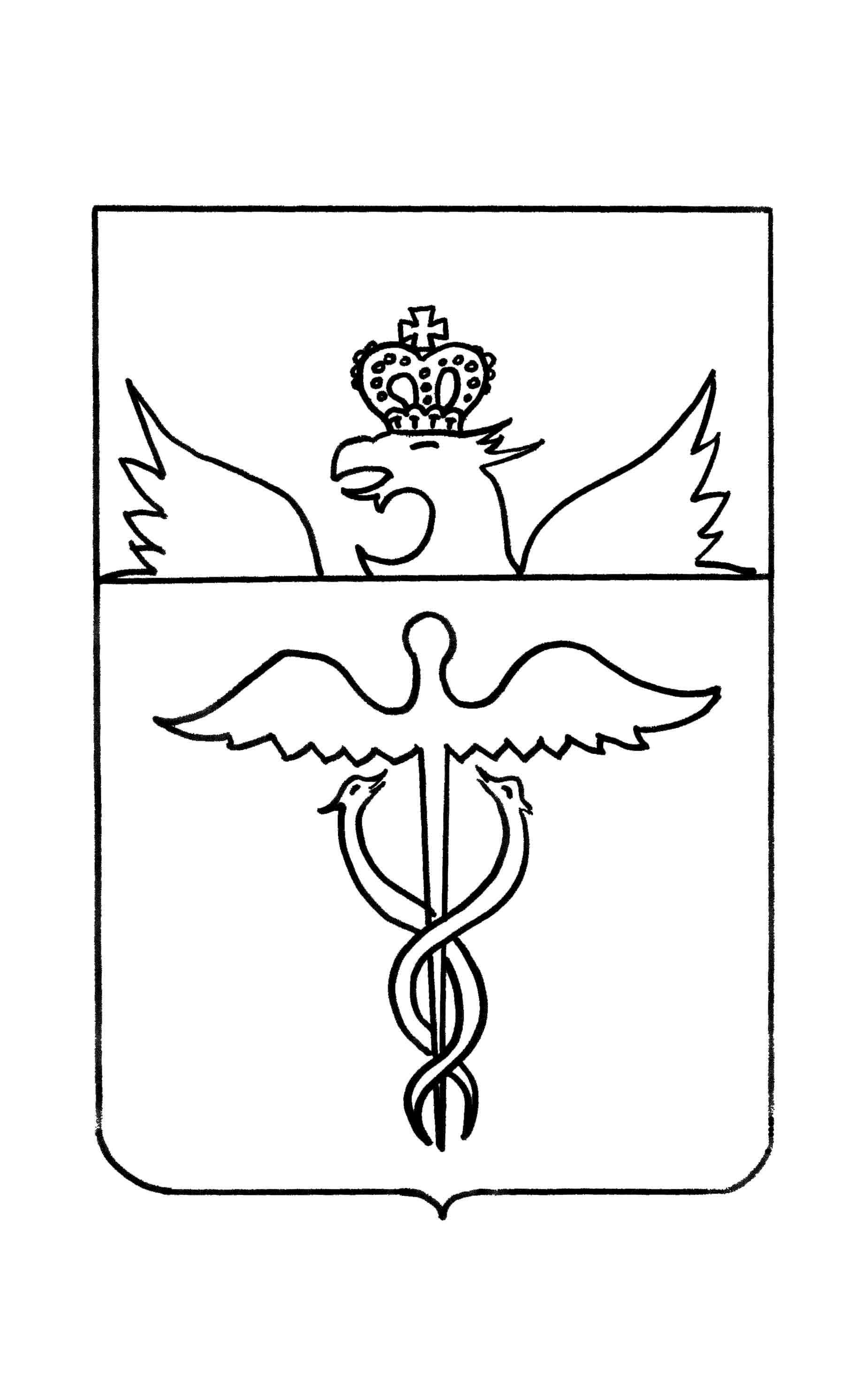 Совет народных депутатов Гвазденского сельского поселения Бутурлиновского муниципального районаВоронежской областиРЕШЕНИЕот  12.04.2023 года      № 34    с. Гвазда В соответствии с Бюджетным кодексом Российской Федерации, Федеральным законом от 06.10.2003 N 131-ФЗ "Об общих принципах организации местного самоуправления в Российской Федерации", Уставом Гвазденского сельского поселения и  Положением о бюджетном процессе в Гвазденском сельском поселении Бутурлиновского муниципального района Воронежской области, утвержденным  решением Совета народных депутатов Гвазденского сельского поселения от 27.12.2021 г. № 179, Совет народных депутатов Гвазденского сельского поселенияр е ш и л:Утвердить отчет об исполнении бюджета Гвазденского сельского поселения за 2022 год по доходам в сумме 15 945,89 тыс. рублей, по расходам в сумме 15 562,46 тыс. рублей с превышением доходов  над расходами  (профицит бюджета Гвазденского сельского поселения) в сумме  383,43 тыс. рублей и со следующими показателями:      по поступлению  доходов в бюджет Гвазденского сельского поселения за 2022 год по кодам видов доходов, подвидов доходов согласно приложению 1 к настоящему решению Совета народных депутатов Гвазденского сельского поселения Бутурлиновского муниципального района Воронежской области;      по ведомственной структуре расходов  бюджета Гвазденского сельского поселения за 2022 год согласно приложению 2 к настоящему решению Совета народных депутатов Гвазденского сельского поселения Бутурлиновского муниципального района Воронежской области;      по распределению бюджетных ассигнований по разделам, подразделам, целевым статьям (муниципальным программам Гвазденского сельского поселения Бутурлиновского муниципального района Воронежской области), группам видов расходов  классификации  расходов бюджета Гвазденского сельского поселения за 2022 год согласно приложению 3 к настоящему решению Совета народных депутатов Гвазденского сельского поселения Бутурлиновского муниципального района Воронежской области;       по источникам внутреннего финансирования дефицита бюджета Гвазденского сельского поселения за 2022 год по кодам классификации  источников финансирования дефицитов бюджетов согласно приложению 4 к настоящему решению Совета народных депутатов Гвазденского сельского поселения Бутурлиновского муниципального района Воронежской области;       по  распределению бюджетных ассигнований  по  целевым статьям (муниципальным программам Гвазденского сельского поселения), группам видов расходов, разделам, подразделам классификации расходов бюджета Гвазденского сельского поселения за 2022 год согласно приложению 5 к настоящему решению Совета народных депутатов Гвазденского сельского поселения Бутурлиновского муниципального района Воронежской области.       2. Обнародовать данное решение на территории Гвазденского сельского поселения.Приложение 1к решению Совета народных депутатов                                                                     Гвазденского сельского поселения                                                                              от 12.04.2023года   №34  ПОСТУПЛЕНИЕ ДОХОДОВ В  БЮДЖЕТ ГВАЗДЕНСКОГО СЕЛЬСКОГО ПОСЕЛЕНИЯ  ПО КОДАМ  ВИДОВ ДОХОДОВ, ПОДВИДОВ ДОХОДОВ ЗА 2022 ГОДПриложение 2к решению Совета народных депутатов                                                            Гвазденского сельского поселения                                                                              от  12.04.2023года №34 Приложение 3к решению Совета народных депутатов                                                                      Гвазденского сельского поселения                                                                             от 12.04.2023 года  №34  Распределение бюджетных ассигнований по разделам, подразделам, целевым статьям (муниципальным программам Гвазденского сельского поселения Бутурлиновского муниципального района Воронежской области), группам видов расходов классификации расходов бюджета Гвазденского сельского поселения за 2022 годПриложение 4к решению Совета народных депутатов                                                                     Гвазденского сельского поселения                                                                                от 12.04.2023года № 34 ИСТОЧНИКИ ВНУТРЕННЕГО ФИНАНСИРОВАНИЯ ДЕФИЦИТА БЮДЖЕТА ГВАЗДЕНСКОГО СЕЛЬСКОГО ПОСЕЛЕНИЯ ЗА 2022 ГОД Приложение 5к решению Совета народных депутатов                                                                      Гвазденского сельского поселения                                                                            от 12.04.2023года№ 34Распределение бюджетных ассигнований по целевым статьям (муниципальным программам Гвазденского сельского поселения), группам видов расходов, разделам, подразделам классификации расходов бюджета Гвазденского сельского поселения за 2022 годОб  исполнении бюджета Гвазденского сельскогопоселения  за  2022 год.Глава Гвазденского сельского поселения   _____________Л.М. БогдановаПредседатель Совета народных депутатов _____________В.Г. Матюнин     Код показателя        Наименование показателяИсполнено (тыс. руб.)123000 8 50 00000 00 0000 000ВСЕГО15945,89000 1 00 00000 00 0000 000НАЛОГОВЫЕ И НЕНАЛОГОВЫЕ  ДОХОДЫ3406,01000 1 01 00000 00 0000 000НАЛОГИ НА ПРИБЫЛЬ, ДОХОДЫ38,05000 1 01 02000 01 0000 110Налог на доходы физических лиц38,05000 1 01 02010 01 0000 110Налог на доходы физических лиц с доходов, источником которых является налоговый агент, за исключением доходов, в отношении которых исчисление и уплата налога осуществляются в соответствии со статьями 227, 2271 и 228 Налогового кодекса Российской Федерации38,05000 105 00000 00 0000 000 Налоги на совокупный доход200,10000 105 03000 01 0000 110Единый сельскохозяйственный налог200,10000 105 03010 01 0000 110Единый сельскохозяйственный налог200,10000 1 06 00000 00 0000 000НАЛОГИ НА ИМУЩЕСТВО2905,68000 1 06 01000 00 0000 110Налог на имущество физических лиц229,25000 1 06 01030 10 0000 110Налог на имущество физических лиц, взимаемый по ставкам, применяемым к объектам налогообложения, расположенным в границах сельских поселений229,25000 1 06 06000 00 0000 110Земельный налог2676,43000 1 06 06030 00 0000 110Земельный налог с организаций1461,55000 1 06 06033 10 0000 110Земельный налог с организаций, обладающих земельным участком, расположенным в границах сельских поселений1461,55000 1 06 06040 00 0000 110Земельный налог с физических лиц1214,89000 1 06 06043 10 0000 110Земельный налог с физических лиц, обладающих земельным участком, расположенным в границах сельских поселений1214,89000 1 08 00000 00 0000 000ГОСУДАРСТВЕННАЯ ПОШЛИНА3,40000 1 08 04000 01 0000 110Государственная пошлина за совершение нотариальных действий (за исключением действий, совершаемых консульскими учреждениями Российской Федерации)3,40000 1 08 04020 01 0000 110Государственная пошлина за совершение нотариальных действий должностными лицами органов местного самоуправления, уполномоченными в соответствии с законодательными актами Российской Федерации на совершение нотариальных действий3,40000 1 11 00000 00 0000 000ДОХОДЫ ОТ ИСПОЛЬЗОВАНИЯ ИМУЩЕСТВА, НАХОДЯЩЕГОСЯ В ГОСУДАРСТВЕННОЙ И МУНИЦИПАЛЬНОЙ СОБСТВЕННОСТИ172,08000 1 11 05000 00 0000 120Доходы, получаемые в виде арендной либо иной платы за передачу в возмездное пользование государственного и муниципального имущества (за исключением имущества бюджетных и автономных учреждений, а также имущества государственных и муниципальных унитарных предприятий, в том числе казенных)172,08000 1 11 050200 00 0000 120Доходы, получаемые в виде арендной платы за земли после разграничения государственной собственности на землю, а также средства от продажи права на заключение договоров аренды указанных земельных участков (за исключением земельных участков бюджетных и автономных учреждений)172,08000 1 11 050251 00 0000 120Доходы, получаемые в виде арендной платы, а также средства от продажи права на заключение договоров аренды за земли, находящиеся в собственности сельских поселений (за исключением земельных участков муниципальных бюджетных и автономных учреждений)172,08000 1 13 00000 00 0000 000Доходы от оказания платных услуг7,60000 1 13 01000 00 0000 130Прочие доходы от оказания платных услуг (работ)7,60000  1 13 01995 10 0000 130Прочие доходы от оказания платных услуг (работ) получателями средств бюджетов сельских поселений7,60000 1 16 00000 00 0000 000Штрафы, санкции, возмещение ущерба      1,02000 1 16 10032 10 0000 140Прочее возмещение ущерба, причиненного муниципальному имуществу сельского поселения (за исключением имущества, закрепленного за муниципальными бюджетными (автономными) учреждениями, унитарными предприятиями)1,02000 1 17 00000 00 0000 000Прочие неналоговые доходы78,07000 1 17  01000  00 0000 180Невыясненные поступления-1,93000 1 17  01050 10 0000  180Невыясненные поступления, зачисляемые в бюджеты сельских  поселений -1,93000 1 17 15030 10 0000 150Инициативные платежи, зачисляемые в бюджеты сельских поселений80,00000 1 17 15030 10 0001 150Инициативные платежи, зачисляемые в бюджеты сельских поселений (инициативные платежи от юридических лиц)40,00000 1 17 15030 10 0002 150Инициативные платежи, зачисляемые в бюджеты сельских поселений (инициативные платежи от физических лиц)40,00000 2 00 00000 00 0000 000БЕЗВОЗМЕЗДНЫЕ ПОСТУПЛЕНИЯ12 539,88000 2 02 00000 00 0000 000 Безвозмездные поступления от других бюджетов бюджетной системы РФ12 431,34000 2 02 10000 00 0000 150Дотации бюджетам субъектов Российской Федерации и муниципальных образований830,00000 2 02 15001 00 0000 150Дотации на выравнивание бюджетной обеспеченности 493,00000 2 02 15001 10 0000 150Дотации бюджетам сельских поселений на выравнивание бюджетной обеспеченности из бюджета субъекта Российской Федерации493,00000 2 02 16001 00 0000 150Дотации на выравнивание бюджетной обеспеченности из бюджетов муниципальных районов, городских округов с внутригородским делением337,00000 2 02 16001 10 0000 150Дотации бюджетам сельских поселений на выравнивание бюджетной обеспеченности из бюджетов муниципальных районов337,00000 2  02 9999 00 0000 150Прочие субсидии746,20000 2  02 9999 10 0000 150Прочие субсидии бюджетам сельских поселений746,20000 2 02 30000 00 0000 150Субвенции бюджетам субъектов Российской Федерации и муниципальных образований99,00000 2 02 35118 10 0000 150Субвенции бюджетам сельских поселений на осуществление первичного воинского учета на территориях, где отсутствуют военные комиссариаты99,00000 2 02 40000 00 0000 150Иные межбюджетные трансферты10 756,14000 2 02 40014 00 0000 150Межбюджетные трансферты, передаваемые бюджетам муниципальных образований на осуществление части полномочий по решению вопросов местного значения    в соответствии с заключенными соглашениями3616,44000 2 02 40014 10 0000 150Межбюджетные трансферты, передаваемые бюджетам сельских поселений на осуществление части полномочий по решению вопросов местного значения в соответствии с заключенными соглашениями3616,44000 2 02 49999 00 0000 150Прочие межбюджетные трансферты, передаваемые бюджетам7 139,70000 2 02 49999 10 0000 150Прочие межбюджетные трансферты, передаваемые бюджетам сельских поселений7139,70000 2 07 00000 00 0000 150Прочие безвозмездные поступления108,54000 2 07 05000 10 0000 150Прочие безвозмездные поступления в бюджеты сельских поселений 108,54000 2 07 05030 10 0000 150Прочие безвозмездные поступления в бюджеты сельских поселений108,54          НаименованиеГРБСРзПРЦСРВРИсполнено (тыс. руб.)          НаименованиеГРБСРзПРЦСРВР2022год         1   2   3  4     5   6      7 ВСЕГО15 562,45Администрация Гвазденского сельского поселения Бутурлиновского муниципального района Воронежской области991415 562,45ОБЩЕГОСУДАРСТВЕННЫЕ ВОПРОСЫ91401002644,46Функционирование высшего должностного лица субъекта Российской Федерации и муниципального образования9140102743,73Муниципальная программа Гвазденского сельского поселения Бутурлиновского муниципального района Воронежской области "Развитие органов местного самоуправления и эффективное управление финансами Гвазденского сельского поселения "914010285 0 00 00000743,73Подпрограмма "Обеспечение реализации муниципальной программы"914010285 3 00 00000743,73Основное мероприятие "Финансовое обеспечение деятельности главы Гвазденского сельского поселения" 914010285 3 01 00000743,73Расходы на обеспечение функций главы поселения (Расходы на выплаты персоналу в целях обеспечения выполнения функций муниципальными органами)914010285 3 01 92020100743,73Функционирование Правительства РФ, высших исполнительных органов государственной власти субъектов  РФ, местных администраций 91401041674,00Муниципальная программа Гвазденского сельского поселения Бутурлиновского муниципального района Воронежской области "Развитие органов местного самоуправления и эффективное управление финансами Гвазденского сельского поселения " 914010485 0 00 000001674,00Подпрограмма «Обеспечение реализации муниципальной программы»914010485 3 00 000001674,00Основное мероприятие "Финансовое обеспечение деятельности органов местного самоуправления"914010485 3 02 000001674,00Расходы на обеспечение функций  органов местного самоуправления (Расходы на выплаты персоналу в целях обеспечения выполнения функций муниципальными органами)914010485 3 02 92010100826,99Расходы на обеспечение функций  органов местного самоуправления (Закупка товаров, работ и услуг для муниципальных нужд)914010485 3 02 92010200688,43Расходы на обеспечение функций  органов местного самоуправления (Иные бюджетные ассигнования)914010485 3 02 92010800158,58Обеспечение проведения выборов и референдумов9140107226,73Муниципальная программа Гвазденского сельского  поселения Бутурлиновского муниципального района Воронежской области "Развитие органов местного самоуправления и эффективное управление финансами Гвазденского сельского поселения"914010785 0 00 00000226,73Подпрограмма "Управление муниципальными финансами"914010785 1 00 00000226,73Основное мероприятие " Финансовое обеспечение деятельности администрации Гвазденского сельского поселения "914010785 1 01 00000226,73Проведение выборов в Совет народных депутатов Гвазденского сельского поселения (Закупка товаров, работ и услуг для муниципальных нужд)914010785 1 01 90110200226,73НАЦИОНАЛЬНАЯ ОБОРОНА914020099,00Мобилизационная и вневойсковая подготовка914020399,00Муниципальная программа Гвазденского сельского поселения Бутурлиновского муниципального района Воронежской области "Развитие органов местного самоуправления и эффективное управление финансами Гвазденского сельского поселения "914020385 0 00 0000099,00Подпрограмма "Организация первичного воинского учета на территории Гвазденского  сельского поселения"914020385 2 00 0000099,00Основное мероприятие "Осуществление первичного воинского учета на территориях, где отсутствуют военные комиссариаты"914020385 2 01 0000099,00Расходы за счет субвенций на осуществление первичного воинского учета на территориях, где отсутствуют военные комиссариаты. (Расходы на выплаты персоналу в целях обеспечения выполнения функций муниципальными органами)914020385 2 01 5118010092,40Расходы за счет субвенций на осуществление первичного воинского учета на территориях, где отсутствуют военные комиссариаты (Закупка товаров, работ и услуг для муниципальных нужд)914020385 2 01 511802006,60НАЦИОНАЛЬНАЯ БЕЗОПАСНОСТЬ И ПРАВООХРАНИТЕЛЬНАЯ ДЕЯТЕЛЬНОСТЬ9140300200,01"Защита населения и территории от чрезвычайных ситуаций природного и техногенного характера, пожарная безопасность"9140310200,01Муниципальная программа Гвазденского сельского поселения Бутурлиновского муниципального района Воронежской области "Социально-экономическое развитие Гвазденского  сельского поселения"914031084 0 00 00000200,01Подпрограмма " Обеспечение пожарной безопасности "914031084 1 00 00000200,01Основное мероприятие "Мероприятия в сфере защиты населения от чрезвычайных ситуаций и пожаров"914031084 1 01 00000198,11Мероприятия в сфере защиты населения от чрезвычайных ситуаций и пожаров (Закупка товаров, работ и услуг для муниципальных нужд)914031084 1 01 91430600198,11Основное мероприятие "Резервный фонд администрации Гвазденского сельского поселения"914031084 1 02 000001,90Резервный фонд (проведение аварийно-восстановительных работ и иных мероприятий, связанных с предупреждением и ликвидацией последствий стихийных бедствий и других чрезвычайных ситуаций)914031084 1 02 205702001,90НАЦИОНАЛЬНАЯ ЭКОНОМИКА91404006491,44Общеэкономические вопросы914040133,17Муниципальная программа Гвазденского сельского поселения  Бутурлиновского муниципального района Воронежской области «Социально-экономическое развитие Гвазденского  сельского поселения»914040184 0 00 0000033,17Подпрограмма «Развитие национальной экономики Гвазденского сельского поселения»914040184 4 00 0000033,17Основное мероприятие «Организация проведения оплачиваемых общественных работ»914040184 4 02 0000033,17Расходы за счет иных межбюджетных трансфертов из областного бюджета на организацию проведения оплачиваемых общественных работ914040184 4 02 78430 20025,47Расходы бюджета поселения на организацию проведения оплачиваемых работ (Закупка товаров, работ и услуг для муниципальных нужд)914040184 4 02 984302007,70Дорожное хозяйство (дорожные фонды)91404096458,27Муниципальная программа Гвазденского сельского поселения  Бутурлиновского муниципального района Воронежской области «Социально-экономическое развитие Гвазденского  сельского поселения»914040984 0 00 000006458,27Подпрограмма «Развитие национальной экономики Гвазденского сельского поселения»914040984 4 00 000006458,27Основное мероприятие «Мероприятие по развитию сети автомобильных дорог общего пользования местного значения Гвазденского сельского поселения»914040984 4 01 000006458,27Мероприятие по развитию сети автомобильных дорог общего пользования местного значения сельского поселения (Закупка товаров, работ и услуг для муниципальных нужд)914040984 4 01 91290 2003093,01Расходы на капитальный ремонт и ремонт автомобильных дорог общего пользования местного значения914040984 4 01 S88502003365,26ЖИЛИЩНО-КОММУНАЛЬНОЕ ХОЗЯЙСТВО91405001755,92Благоустройство91405031755,92Муниципальная программа Гвазденского сельского поселения Бутурлиновского муниципального района Воронежской области "Социально-экономическое развитие Гвазденского сельского поселения"914050384 0 00 000001755,92Подпрограмма "Организация благоустройства в границах территории  Гвазденского  сельского поселения"914050384 2 00 000001755,92Основное мероприятие "Организация уличного освещения"914050384 2 01 00000344,62Расходы на уличное освещение (Закупка товаров, работ и услуг для муниципальных нужд)914050384 2 01 90010200169,48Расходы по уличному освещению по софинансированию914050384 2 01 S8670200175,14Основное мероприятие "Организация и содержание мест захоронения"914050384 2 04 000001072,40Организация и содержание мест захоронения (Закупка товаров, работ и услуг для муниципальных нужд)914050384 2 04 9004020041,23Софинансирование содержания мест захоронения на реализацию проектов по поддержке местных инициатив (Закупка товаров, работ и услуг для обеспечения муниципальных нужд)914050384 2 04 S89102001031,17Основное мероприятие "Мероприятия по благоустройству сельского поселения"914050384 2 05 00000338,99Расходы на благоустройство села за счет межбюджетных трансфертов на поощрение поселений по результатам оценки эффективности развития914050384 2 05 78510200200,00Расходы на благоустройство за счет межбюджетных трансфертов на поощрение по результатам оценки эффективности развития914050384 2 05 88510200100,00Прочие мероприятия по благоустройству (Закупка товаров, работ и услуг для муниципальных нужд)914050384 2 05 9005020038,90КУЛЬТУРА, КИНЕМАТОГРАФИЯ91408003750,12Муниципальное казенное учреждение «Социально-культурный центр «ИМПУЛЬС»91408013750,12Муниципальная программа Гвазденского сельского поселения Бутурлиновского муниципального района Воронежской области "Развитие в сфере культуры в  Гвазденском сельском поселении"914080111 0 00 000003750,12Подпрограмма "Развитие в сфере культуры в Гвазденском сельском поселении"914080111 1 00 000003750,12Основное мероприятие "Культурно-досуговая  деятельность и развитие народного творчества"914080111 1 01 000003436,54Расходы на обеспечение деятельности (оказание услуг) муниципальных учреждений (Расходы на выплаты персоналу в целях обеспечения выполнения функций казенными учреждениями)914080111 1 01 005901001376,77Расходы на обеспечение деятельности (оказание услуг) муниципальных учреждений (Закупка товаров, работ и услуг для муниципальных нужд)914080111 1 01 005902001278,47Расходы на обеспечение деятельности (оказание услуг) муниципальных учреждений (Иные бюджетные ассигнования)914080111 1 01 00590800781,30Основное мероприятие “Проведение мероприятий в сфере культуры”914080111 1 02 00000313,58Выполнение других расходных обязательств914080111 1 02 90200100313,58ЗДРАВООХРАНЕНИЕ91409009,00Санитарно-эпидемиологическое благополучие91409079,00Муниципальная программа Гвазденского  сельского поселения Бутурлиновского муниципального района Воронежской области "Социально-экономическое развитие Гвазденского сельского поселения"914090784 0 00 000009,00Подпрограмма "Санитарно-эпидемиологическое благополучие территории Гвазденского сельского поселения"914090784 5 00 000009,00Основное мероприятие "Санитарно-эпидемиологическое благополучие территории Гвазденского сельского поселения"914090784 5 01 000009,00Выполнение других расходных обязательств914090784 5 01 902002009,00СОЦИАЛЬНАЯ ПОЛИТИКА9141000314,33Пенсионное обеспечение9141001314,33Муниципальная программа Гвазденского  сельского поселения Бутурлиновского муниципального района Воронежской области "Социально-экономическое развитие Гвазденского сельского поселения"914100184 0 00 00000314,33Подпрограмма "Социальная политика Гвазденского сельского поселения"914100184 3 00 00000314,33Основное мероприятие "Пенсионное обеспечение муниципальных служащих"914100184 3 01 00000314,33Доплаты к пенсиям  муниципальных служащих (Социальное обеспечение и иные выплаты населению)914100184 3 01 90470300314,33ОБСЛУЖИВАНИЕ ГОСУДАРСТВЕННОГО (МУНИЦИПАЛЬНОГО) ДОЛГА91413000,17Обслуживание государственного (муниципального) внутреннего долга91413000,17Муниципальная программа Гвазденского сельского поселения Бутурлиновского муниципального района Воронежской области "Развитие органов местного самоуправления и эффективное управление финансами Гвазденского сельского поселения "914130185 0 00 000000,17Подпрограмма «Управление муниципальными финансами»914130185 1 00 000000,17Основное мероприятие «Финансовое обеспечение деятельности администрации Гвазденского сельского поселения»914130185 1 01 000000,17Процентные платежи по муниципальному долгу (Обслуживание государственного долга)914130185 1 01 278807700,17МЕЖБЮДЖЕТНЫЕ ТРАНСФЕРТЫ ОБЩЕГО ХАРАКТЕРА БЮДЖЕТАМ БЮДЖЕТНОЙ СИСТЕМЫ  РФ9141400298,00Прочие межбюджетные трансферты общего характера9141403298,00Муниципальная программа Гвазденского  сельского поселения Бутурлиновского муниципального района Воронежской области "Социально-экономическое развитие Гвазденского сельского поселения"914140384 0 00 000002,03Подпрограмма «Развитие национальной экономики Гвазденского сельского поселения»9141400384 4 00 000002,03Основное мероприятие «Мероприятия по градостроительной деятельности»914140384 4 02 000002,03Закупка товаров, работ и услуг по градостроительной деятельности914140384 4 02 902005002,03Муниципальная программа Гвазденского сельского поселения Бутурлиновского муниципального района Воронежской области "Развитие органов местного самоуправления и эффективное управление финансами Гвазденского сельского поселения "914140385 0 00 00000295,97Подпрограмма «Обеспечение реализации муниципальной программы»914140385 3 00 00000295,97Основное мероприятие "Финансовое обеспечение деятельности органов местного самоуправления"914140385 3 02 00000295,97Выполнение других расходных обязательств914140385 3 02 90200500295,97Исполнено (тыс. руб.) 2022год         1   2   3     4   5        6 ВСЕГО15 562,45Администрация Гвазденского сельского поселения Бутурлиновского муниципального района Воронежской области15 562,45ОБЩЕГОСУДАРСТВЕННЫЕ ВОПРОСЫ01002644,46Функционирование высшего должностного лица субъекта Российской Федерации и муниципального образования0102743,73Муниципальная программа Гвазденского сельского поселения Бутурлиновского муниципального района Воронежской области "Развитие органов местного самоуправления и эффективное управление финансами Гвазденского сельского поселения "010285 0 00 00000743,73Подпрограмма "Обеспечение реализации муниципальной программы"010285 3 00 00000743,73Основное мероприятие "Финансовое обеспечение деятельности главы Гвазденского сельского поселения" 010285 3 01 00000743,73Расходы на обеспечение функций главы поселения (Расходы на выплаты персоналу в целях обеспечения выполнения функций муниципальными органами)010285 3 01 92020100743,73Функционирование Правительства РФ, высших исполнительных органов государственной власти субъектов  РФ, местных администраций 01041674,00Муниципальная программа Гвазденского сельского поселения Бутурлиновского муниципального района Воронежской области "Развитие органов местного самоуправления и эффективное управление финансами Гвазденского сельского поселения " 010485 0 00 000001674,00Подпрограмма «Обеспечение реализации муниципальной программы»010485 3 00 000001674,00Основное мероприятие "Финансовое обеспечение деятельности органов местного самоуправления"010485 3 02 000001674,00Расходы на обеспечение функций  органов местного самоуправления (Расходы на выплаты персоналу в целях обеспечения выполнения функций муниципальными органами)010485 3 02 92010100826,99Расходы на обеспечение функций  органов местного самоуправления (Закупка товаров, работ и услуг для муниципальных нужд)010485 3 02 92010200688,43Расходы на обеспечение функций  органов местного самоуправления (Иные бюджетные ассигнования)010485 3 02 92010800158,58Обеспечение проведения выборов и референдумов0107226,73Муниципальная программа Гвазденского сельского  поселения Бутурлиновского муниципального района Воронежской области "Развитие органов местного самоуправления и эффективное управление финансами Гвазденского сельского поселения"010785 0 00 00000226,73Подпрограмма "Управление муниципальными финансами"010785 1 00 00000226,73Основное мероприятие " Финансовое обеспечение деятельности администрации Гвазденского сельского поселения "010785 1 01 00000226,73Проведение выборов в Совет народных депутатов Гвазденского сельского поселения (Закупка товаров, работ и услуг для муниципальных нужд)010785 1 01 90110200226,73НАЦИОНАЛЬНАЯ ОБОРОНА020099,00Мобилизационная и вневойсковая подготовка020399,00Муниципальная программа Гвазденского сельского поселения Бутурлиновского муниципального района Воронежской области "Развитие органов местного самоуправления и эффективное управление финансами Гвазденского сельского поселения "020385 0 00 0000099,00Подпрограмма "Организация первичного воинского учета на территории Гвазденского  сельского поселения"020385 2 00 0000099,00Основное мероприятие "Осуществление первичного воинского учета на территориях, где отсутствуют военные комиссариаты"020385 2 01 0000099,00Расходы за счет субвенций на осуществление первичного воинского учета на территориях, где отсутствуют военные комиссариаты. (Расходы на выплаты персоналу в целях обеспечения выполнения функций муниципальными органами)020385 2 01 5118010092,40Расходы за счет субвенций на осуществление первичного воинского учета на территориях, где отсутствуют военные комиссариаты (Закупка товаров, работ и услуг для муниципальных нужд)020385 2 01 511802006,60НАЦИОНАЛЬНАЯ БЕЗОПАСНОСТЬ И ПРАВООХРАНИТЕЛЬНАЯ ДЕЯТЕЛЬНОСТЬ0300200,01"Защита населения и территории от чрезвычайных ситуаций природного и техногенного характера, пожарная безопасность"0310200,01Муниципальная программа Гвазденского сельского поселения Бутурлиновского муниципального района Воронежской области "Социально-экономическое развитие Гвазденского  сельского поселения"031084 0 00 00000200,01Подпрограмма " Обеспечение пожарной безопасности "031084 1 00 00000200,01Основное мероприятие "Мероприятия в сфере защиты населения от чрезвычайных ситуаций и пожаров"031084 1 01 00000198,11Мероприятия в сфере защиты населения от чрезвычайных ситуаций и пожаров (Закупка товаров, работ и услуг для муниципальных нужд)031084 1 01 91430600198,11Основное мероприятие "Резервный фонд администрации Гвазденского сельского поселения"031084 1 02 000001,90Резервный фонд (проведение аварийно-восстановительных работ и иных мероприятий, связанных с предупреждением и ликвидацией последствий стихийных бедствий и других чрезвычайных ситуаций)031084 1 02 20570 2001,90НАЦИОНАЛЬНАЯ ЭКОНОМИКА04006491,44Общеэкономические вопросы040133,17Муниципальная программа Гвазденского сельского поселения  Бутурлиновского муниципального района Воронежской области «Социально-экономическое развитие Гвазденского  сельского поселения»040184 0 00 0000033,17Подпрограмма «Развитие национальной экономики Гвазденского сельского поселения»040184 4 00 0000033,17Основное мероприятие «Организация проведения оплачиваемых общественных работ»040184 4 02 0000033,17Расходы за счет иных межбюджетных трансфертов из областного бюджета на организацию проведения оплачиваемых общественных работ040184 4 02 7843020025,47Расходы бюджета поселения на организацию проведения оплачиваемых работ (Закупка товаров, работ и услуг для муниципальных нужд)040184 4 02 984302007,70Дорожное хозяйство (дорожные фонды)04096458,27Муниципальная программа Гвазденского сельского поселения  Бутурлиновского муниципального района Воронежской области «Социально-экономическое развитие Гвазденского  сельского поселения»040984 0 00 000006458,27Подпрограмма «Развитие национальной экономики Гвазденского сельского поселения»040984 4 00 000006458,27Основное мероприятие «Мероприятие по развитию сети автомобильных дорог общего пользования местного значения Гвазденского сельского поселения»040984 4 01 000006458,27Мероприятие по развитию сети автомобильных дорог общего пользования местного значения сельского поселения (Закупка товаров, работ и услуг для муниципальных нужд)040984 4 01 91290 2003093,01Расходы на капитальный ремонт и ремонт автомобильных дорог общего пользования местного значения040984 4 01 S88502003365,26ЖИЛИЩНО-КОММУНАЛЬНОЕ ХОЗЯЙСТВО05001755,92Благоустройство05031755,92Муниципальная программа Гвазденского сельского поселения Бутурлиновского муниципального района Воронежской области "Социально-экономическое развитие Гвазденского сельского поселения"050384 0 00 000001755,92Подпрограмма "Организация благоустройства в границах территории  Гвазденского  сельского поселения"050384 2 00 000001755,92Основное мероприятие "Организация уличного освещения"050384 2 01 00000344,64Расходы на уличное освещение (Закупка товаров, работ и услуг для муниципальных нужд)050384 2 01 90010200169,48Расходы по уличному освещению по софинансированию050384 2 01 S8670200175,14Основное мероприятие "Организация и содержание мест захоронения"050384 2 04 000001072,40Организация и содержание мест захоронения (Закупка товаров, работ и услуг для муниципальных нужд)050384 2 04 9004020041,23Софинансирование содержания мест захоронения на реализацию проектов по поддержке местных инициатив (Закупка товаров, работ и услуг для обеспечения муниципальных нужд)050384 2 04 S89102001031,17Основное мероприятие "Мероприятия по благоустройству сельского поселения"050384 2 05 00000338,99Расходы на благоустройство села за счет межбюджетных трансфертов на поощрение поселений по результатам оценки эффективности развития050384 2 05 78510200200,00Расходы на благоустройство за счет межбюджетных трансфертов на поощрение по результатам оценки эффективности развития050384 2 05 88510200100,00Прочие мероприятия по благоустройству (Закупка товаров, работ и услуг для муниципальных нужд)050384 2 05 9005020038,90КУЛЬТУРА, КИНЕМАТОГРАФИЯ08003750,12Муниципальное казенное учреждение «Социально-культурный центр «ИМПУЛЬС»08013750,12Муниципальная программа Гвазденского сельского поселения Бутурлиновского муниципального района Воронежской области "Развитие в сфере культуры в  Гвазденском сельском поселении"080111 0 00 000003750,12Подпрограмма "Развитие в сфере культуры в Гвазденском сельском поселении"080111 1 00 000003750,12Основное мероприятие "Культурно-досуговая  деятельность и развитие народного творчества"080111 1 01 000003436,54Расходы на обеспечение деятельности (оказание услуг) муниципальных учреждений (Расходы на выплаты персоналу в целях обеспечения выполнения функций казенными учреждениями)080111 1 01 005901001376,77Расходы на обеспечение деятельности (оказание услуг) муниципальных учреждений (Закупка товаров, работ и услуг для муниципальных нужд)080111 1 01 005902001278,47Расходы на обеспечение деятельности (оказание услуг) муниципальных учреждений (Иные бюджетные ассигнования)080111 1 01 00590800781,30Основное мероприятие “Проведение мероприятий в сфере культуры”080111 1 02 00000313,58Выполнение других расходных обязательств080111 1 02 90200100313,58ЗДРАВООХРАНЕНИЕ09009,00Санитарно-эпидемиологическое благополучие09079,00Муниципальная программа Гвазденского  сельского поселения Бутурлиновского муниципального района Воронежской области "Социально-экономическое развитие Гвазденского сельского поселения"090784 0 00 000009,00Подпрограмма "Санитарно-эпидемиологическое благополучие территории Гвазденского сельского поселения"090784 5 00 000009,00Основное мероприятие "Санитарно-эпидемиологическое благополучие территории Гвазденского сельского поселения"090784 5 01 000009,00Выполнение других расходных обязательств090784 5 01 902002009,00СОЦИАЛЬНАЯ ПОЛИТИКА1000314,33Пенсионное обеспечение1001314,33Муниципальная программа Гвазденского  сельского поселения Бутурлиновского муниципального района Воронежской области "Социально-экономическое развитие Гвазденского сельского поселения"100184 0 00 00000314,33Подпрограмма "Социальная политика Гвазденского сельского поселения"100184 3 00 00000314,33Основное мероприятие "Пенсионное обеспечение муниципальных служащих"100184 3 01 00000314,33Доплаты к пенсиям  муниципальных служащих (Социальное обеспечение и иные выплаты населению)100184 3 01 90470300314,33ОБСЛУЖИВАНИЕ ГОСУДАРСТВЕННОГО (МУНИЦИПАЛЬНОГО) ДОЛГА    13    000,17Обслуживание государственного (муниципального) внутреннего долга13010,17Муниципальная программа Гвазденского сельского поселения Бутурлиновского муниципального района Воронежской области "Развитие органов местного самоуправления и эффективное управление финансами Гвазденского сельского поселения "130185 0 00 000000,17Подпрограмма «Управление муниципальными финансами»130185 1 00 000000,17Основное мероприятие «Финансовое обеспечение деятельности администрации Гвазденского сельского поселения»130185 1 01 000000,17Процентные платежи по муниципальному долгу (Обслуживание государственного долга)130185 1 01 278807000,20МЕЖБЮДЖЕТНЫЕ ТРАНСФЕРТЫ ОБЩЕГО ХАРАКТЕРА БЮДЖЕТАМ БЮДЖЕТНОЙ СИСТЕМЫ  РФ1400298,00Прочие межбюджетные трансферты общего характера1403298,00Муниципальная программа Гвазденского  сельского поселения Бутурлиновского муниципального района Воронежской области "Социально-экономическое развитие Гвазденского сельского поселения"140384 0 00 000002,03Подпрограмма «Развитие национальной экономики Гвазденского сельского поселения»140384 4 00 000002,03Основное мероприятие «Мероприятия по градостроительной деятельности»140384 4 02 000002,03Закупка товаров, работ и услуг по градостроительной деятельности140384 4 02 9020055002,03Муниципальная программа Гвазденского сельского поселения Бутурлиновского муниципального района Воронежской области "Развитие органов местного самоуправления и эффективное управление финансами Гвазденского сельского поселения "140385 0 00 00000295,97Подпрограмма «Обеспечение реализации муниципальной программы»140385 3 00 00000295,97Основное мероприятие "Финансовое обеспечение деятельности органов местного самоуправления"140385 3 02 00000295,97Выполнение других расходных обязательств140385 3 02 90200500295,97№п/п№п/пНаименованиеНаименованиеНаименованиеКодбюджетной классификацииКодбюджетной классификацииИсполнено(тыс. руб.)Исполнено(тыс. руб.)1122233441     1     Источники внутреннего финансирования дефицита бюджетаИсточники внутреннего финансирования дефицита бюджетаИсточники внутреннего финансирования дефицита бюджета01 00 00 00 00 0000 00001 00 00 00 00 0000 000-383,43-383,4322Бюджетные кредиты от других бюджетов бюджетной системы РФБюджетные кредиты от других бюджетов бюджетной системы РФБюджетные кредиты от других бюджетов бюджетной системы РФ01 03 00 00 00 0000 00001 03 00 00 00 0000 0000,000,0022Погашение бюджетных кредитов, полученных от других бюджетов бюджетной системы РФ в валюте РФПогашение бюджетных кредитов, полученных от других бюджетов бюджетной системы РФ в валюте РФПогашение бюджетных кредитов, полученных от других бюджетов бюджетной системы РФ в валюте РФ01 03 01 00 00 0000 80001 03 01 00 00 0000 8000,000,0022Погашение бюджетами сельских поселений кредитов от других бюджетов бюджетной системы РФ в валюте РФПогашение бюджетами сельских поселений кредитов от других бюджетов бюджетной системы РФ в валюте РФПогашение бюджетами сельских поселений кредитов от других бюджетов бюджетной системы РФ в валюте РФ01 03 01 00 10 0000 81001 03 01 00 10 0000 8100,000,00333Изменение остатков средств на счетах по учету средств бюджетаИзменение остатков средств на счетах по учету средств бюджета01 05 00 00 00 0000 00001 05 00 00 00 0000 000-383,43-383,43333Увеличение остатков средств бюджетовУвеличение остатков средств бюджетов01 05 00 00 00 0000 50001 05 00 00 00 0000 500- 15 945,89- 15 945,89333Увеличение прочих остатков  денежных средств бюджетов поселенийУвеличение прочих остатков  денежных средств бюджетов поселений01 05 02 01 10 0000 51001 05 02 01 10 0000 510- 15 945,89- 15 945,89333Уменьшение остатков средств бюджетовУменьшение остатков средств бюджетов01 05 00 00 00 0000 60001 05 00 00 00 0000 60015 562,4615 562,46333Уменьшение  прочих остатков  денежных средств бюджетов поселенийУменьшение  прочих остатков  денежных средств бюджетов поселений01 05 02 01 10 0000 61001 05 02 01 10 0000 61015 562,4615 562,46№ п/п        НаименованиеЦСРВРРзПРИсполнено (тыс. руб.)№ п/п        НаименованиеЦСРВРРзПР2022  год1          234567ВСЕГО:15562,451Муниципальная программа Гвазденского сельского поселения Бутурлиновского муниципального района Воронежской области «Развитие в сфере культуры в  Гвазденском сельском поселении» 11 0 00 000003750,121.1.Подпрограмма «Развитие в сфере культуры в Гвазденском сельском поселении»11 1 00 000003750,121.1.1.Основное мероприятие "Культурно-досуговая деятельность и развитие народного творчества"11 1 01 000003436,54Расходы на обеспечение деятельности (оказание услуг) муниципальных учреждений (Расходы на выплаты персоналу в целях обеспечения выполнения функций казенными учреждениями)11 1 01 0059010008011376,77Расходы на обеспечение деятельности (оказание услуг) муниципальных учреждений (Закупка товаров, работ и услуг для  муниципальных нужд)11 1 01 0059020008011278,47Расходы на обеспечение деятельности (оказание услуг) муниципальных учреждений (Иные бюджетные ассигнования)11 1 01 005908000801781,301.1.2.Основное мероприятие         "Проведение мероприятий в сфере культуры"11 1 02 00000313,58Выполнение других расходных обязательств11 1 02 902001000801313,582Муниципальная программа Гвазденского сельского поселения Бутурлиновского муниципального района Воронежской области «Социально-экономическое  развитие Гвазденского сельского поселения» 84 0 00 000008772,732.1.Подпрограмма «Обеспечение пожарной безопасности»84 1 00 00000200,012.1.1.Основное мероприятие "Мероприятия в сфере защиты населения от чрезвычайных ситуаций и пожаров"84 1 01 00000198,11Мероприятия в сфере защиты населения от чрезвычайных ситуаций и пожаров (Закупка товаров, работ и услуг для муниципальных нужд)84 1 01 914306000310198,112.1.2.Основное мероприятие "Резервный фонд администрации Гвазденского сельского поселения"84 1 02  000001,90Резервный фонд (проведение аварийно-восстановительных работ и иных мероприятий, связанных с предупреждением и ликвидацией последствий стихийных бедствий и других чрезвычайных ситуаций)84 1 02 2057020003101,902.2.Подпрограмма «Организация благоустройства в границах территории Гвазденского сельского поселения» 84 2 00 000001755,922.2.1.Основное мероприятие "Организация уличного освещения"84 2 01 00000  344,62Расходы на уличное освещение (Закупка товаров, работ и услуг для  муниципальных нужд)84 2 01 900102000503169,48Расходы по уличному освещению по софинансированию84 2 01 S86702000503175,142.2.2.Основное мероприятие "Озеленение сельского поселения"84 2 03 000000,00Расходы на мероприятия по озеленению (Закупка товаров, работ и услуг для муниципальных нужд)84 2 03 9003020005030,002.2.3.Основное мероприятие "Организация и содержание мест захоронения"84 2 04 000001072,40Организация и содержание мест захоронения (Закупка товаров, работ и услуг для муниципальных нужд)84 2 04 90040200050341,23Софинансирование содержания мест захоронения на реализацию проектов по поддержке местных инициатив (Закупка товаров, работ и услуг для обеспечения муниципальных нужд)84 0 04  S891020005031031,172.2.4.Основное мероприятие "Мероприятия по благоустройству сельского поселения"84 2 05 00000338,99Расходы на благоустройство села за счет межбюджетных трансфертов на поощрение поселений по результатам оценки эффективности развития84 2 05 785102000503200,00Расходы на благоустройство за счет межбюджетных трансфертов на поощрение по результатам оценки эффективности развития84 2 05 885102000503100,00Прочие мероприятия по благоустройству (Закупка товаров, работ и услуг для муниципальных нужд)84 2 05 90050200050338,902.3.Подпрограмма «Социальная политика Гвазденского сельского поселения» 84 3 00 00000314,332.3.1.Основное мероприятие "Пенсионное обеспечение муниципальных служащих"84 3 01 00000314,33Доплаты к пенсиям  муниципальных служащих (Социальное обеспечение и иные выплаты населению)84 3 01 904703001001314,332.4.Подпрограмма «Развитие национальной экономики Гвазденского сельского поселения» 84 4 00 000006493,472.4.1.Основное мероприятие «Мероприятие по развитию сети автомобильных дорог  общего пользования местного значения Гвазденского сельского поселения»84 4 01 000006458,27Расходы по развитию сети автомобильных дорог общего пользования местного значения сельского поселения (Закупка товаров, работ и услуг для муниципальных  нужд)84 4 01 9129020004093093,01Расходы на капитальный ремонт и ремонт автомобильных дорог общего пользования местного значения84 4 01 S885020004093365,262.4.2.Основное мероприятие «Мероприятия по градостроительной деятельности»84 4 02 000002,03Закупка товаров, работ и услуг по градостроительной деятельности84 4 02 9020050014032,032.4.3.Основное мероприятие « Организация проведения оплачиваемых общественных работ»84 4 02 0000033,17Расходы за счет иных межбюджетных трансфертов из областного бюджета на организацию проведения оплачиваемых общественных работ84 4 02 78430200040125,47Расходы бюджета поселения на организацию проведения оплачиваемых работ (Закупка товаров, работ и услуг для муниципальных нужд)84 4 02 9843020004017,702.5.Подпрограмма «Санитарно-эпидемиологическое благополучие территории Гвазденского сельского поселения»84 5 00 000009,002.5.1.Основное мероприятие «Санитарно-эпидемиологическое благополучие территории Гвазденского сельского поселения»84 5 01 000009,00Выполнение других расходных обязательств84 5 01 9020009072009,003.Муниципальная программа Гвазденского сельского поселения Бутурлиновского муниципального района Воронежской области «Развитие органов местного самоуправления и эффективное управление финансами Гвазденского сельского  поселения »85 0 00 000003039,603.1.Подпрограмма "Управление муниципальными финансами"85 1 00 00000226,903.1.1.Основное мероприятие " Финансовое обеспечение деятельности администрации Гвазденского сельского поселения "85 1 01 00000226,73Проведение выборов в Совет народных депутатов Гвазденского сельского поселения (Закупка товаров, работ и услуг для муниципальных нужд)85 1 01 901102000107226,73Расходы на процентные платежи по муниципальному долгу (Обслуживание государственного долга)85 1 01 2788070013010,173.2.Подпрограмма "Организация первичного воинского учета на территории Гвазденского сельского поселения"85 2 00 0000099,003.2.1.Основное мероприятие "Осуществление первичного  воинского учета на территориях, где отсутствуют военные комиссариаты"85 2 01 0000099,00Расходы за счет субвенций на осуществление первичного воинского учета на территориях, где отсутствуют военные комиссариаты (Расходы на выплаты персоналу в целях обеспечения выполнения функций муниципальными органами)85 2 01 51180100020392,40Расходы за счет субвенций на осуществление первичного воинского учета на территориях, где отсутствуют военные комиссариаты (Закупка товаров, работ и услуг для муниципальных нужд)85 2 01 5118020002036,603.3.Подпрограмма "Обеспечение реализации муниципальной программы85 3 00 000002713,703.3.1.Основное мероприятие "Финансовое обеспечение деятельности главы Гвазденского сельского поселения”85 3 01 00000743,73Расходы на обеспечение функций главы поселения (Расходы на выплаты персоналу в целях обеспечения выполнения функций муниципальными органами)85 3 01 920201000102743,733.3.2.Основное мероприятие "Финансовое обеспечение деятельности органов местного самоуправления"85 3 02 000001969,97Расходы на обеспечение функций  органов местного самоуправления (Расходы на выплаты персоналу в целях обеспечения выполнения функций муниципальными органами)85 3 02 920101000104826,99Расходы на обеспечение функций  органов местного самоуправления (Закупка товаров, работ и услуг для муниципальных нужд)85 3 02 920102000104688,43Расходы на обеспечение функций  органов местного самоуправления (Иные бюджетные ассигнования)85 3 02 920108000104158,58Выполнение других расходных обязательств85 3 02 902005001403295,97